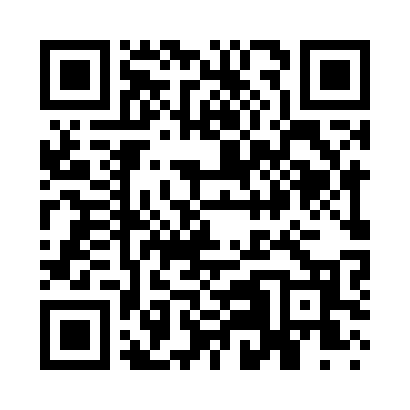 Prayer times for New Woodstock, New York, USAMon 1 Jul 2024 - Wed 31 Jul 2024High Latitude Method: Angle Based RulePrayer Calculation Method: Islamic Society of North AmericaAsar Calculation Method: ShafiPrayer times provided by https://www.salahtimes.comDateDayFajrSunriseDhuhrAsrMaghribIsha1Mon3:435:291:075:128:4610:322Tue3:445:301:085:128:4610:313Wed3:455:301:085:128:4510:314Thu3:455:311:085:128:4510:305Fri3:465:311:085:128:4510:306Sat3:475:321:085:128:4410:297Sun3:485:331:085:128:4410:288Mon3:495:331:095:128:4410:279Tue3:505:341:095:128:4310:2710Wed3:525:351:095:128:4310:2611Thu3:535:361:095:128:4210:2512Fri3:545:361:095:128:4210:2413Sat3:555:371:095:128:4110:2314Sun3:565:381:095:128:4010:2215Mon3:585:391:095:128:4010:2116Tue3:595:401:105:128:3910:2017Wed4:005:411:105:128:3810:1818Thu4:025:421:105:118:3710:1719Fri4:035:421:105:118:3710:1620Sat4:045:431:105:118:3610:1521Sun4:065:441:105:118:3510:1322Mon4:075:451:105:118:3410:1223Tue4:085:461:105:108:3310:1124Wed4:105:471:105:108:3210:0925Thu4:115:481:105:108:3110:0826Fri4:135:491:105:108:3010:0627Sat4:145:501:105:098:2910:0528Sun4:165:511:105:098:2810:0329Mon4:175:521:105:088:2710:0230Tue4:195:531:105:088:2610:0031Wed4:205:541:105:088:259:59